GULBENES NOVADA DOMES LĒMUMSGulbenēPar dzīvokļa īpašuma “Rēveļi 8” – 13, Rēveļi, Rankas pagasts, Gulbenes novads,nosacītās cenas apstiprināšanuGulbenes novada dome 2022.gada 29.septembrī pieņēma lēmumu Nr. GND/2022/897 “Par Rankas pagasta dzīvokļa īpašuma “Rēveļi 8” – 13 atsavināšanu” (protokols Nr.19; 66.p.), ar kuru nolēma nodot atsavināšanai Gulbenes novada pašvaldībai piederošo dzīvokļa īpašumu “Rēveļi 8” – 13, Rēveļi, Rankas pagasts, Gulbenes novads, kadastra numurs 5084 900 0236, par brīvu cenu …., un uzdeva Gulbenes novada domes Īpašuma novērtēšanas un izsoļu komisijai organizēt nekustamā īpašuma novērtēšanu un nosacītās cenas noteikšanu un iesniegt to apstiprināšanai Gulbenes novada domes sēdē. Sabiedrība ar ierobežotu atbildību “DZIETI”, reģistrācijas Nr.42403010964, juridiskā adrese: Zemnieku iela 5, Rēzekne, LV–4601, sastādīja atskaiti (saņemta Gulbenes novada pašvaldībā 2023.gada 23.martā un reģistrēta ar Nr.GND/4.18/23/901-D) par dzīvokļa īpašuma “Rēveļi 8” – 13, Rēveļi, Rankas pagasts, Gulbenes novads, kadastra numurs 5084 900 0236, tirgus vērtību.Ņemot vērā Gulbenes novada domes Īpašuma novērtēšanas un izsoļu komisijas 2023.gada 13.aprīļa sēdes lēmumu, protokols Nr.GND/2.7.2/23/58, pamatojoties uz Pašvaldību likuma 10.panta pirmās daļas 16.punktu, kas nosaka, ka dome ir tiesīga izlemt ikvienu pašvaldības kompetences jautājumu; tikai domes kompetencē ir lemt par pašvaldības nekustamā īpašuma atsavināšanu un apgrūtināšanu, kā arī par nekustamā īpašuma iegūšanu, savukārt šā likuma 10.panta pirmās daļas 21.punktu, kas nosaka, ka dome ir tiesīga izlemt ikvienu pašvaldības kompetences jautājumu; tikai domes kompetencē ir pieņemt lēmumus citos ārējos normatīvajos aktos paredzētajos gadījumos, Publiskas personas mantas atsavināšanas likuma 37.panta pirmās daļas 4.punktu, kas nosaka, ka pārdot publiskas personas mantu par brīvu cenu var, ja nekustamo īpašumu iegūst 4.panta ceturtajā daļā minētā persona; šajā gadījumā pārdošanas cena ir vienāda ar nosacīto cenu, 37.panta piekto daļu, kas nosaka, ka, ja nekustamo īpašumu pārdod par brīvu cenu šā likuma 4.panta ceturtajā daļā minētajām personām, institūcija, kas organizē nekustamā īpašuma atsavināšanu (9.pants), nosūta tām atsavināšanas paziņojumu, un Attīstības un tautsaimniecības komitejas ieteikumu, atklāti balsojot: ar 13 balsīm "Par" (Ainārs Brezinskis, Aivars Circens, Anatolijs Savickis, Andis Caunītis, Atis Jencītis, Daumants Dreiškens, Guna Pūcīte, Guna Švika, Gunārs Ciglis, Intars Liepiņš, Lāsma Gabdulļina, Mudīte Motivāne, Normunds Mazūrs), "Pret" – nav, "Atturas" – nav, Gulbenes novada dome NOLEMJ:APSTIPRINĀT dzīvokļa īpašuma “Rēveļi 8” – 13, Rēveļi, Rankas pagasts, Gulbenes novads, kadastra numurs 5084 900 0236, kas sastāv no divistabu dzīvokļa 50,5 kv.m. platībā (telpu grupas ar kadastra apzīmējums 5084 004 0232 001 013), un pie tā piederošām kopīpašuma 506/8940 domājamām daļām no daudzdzīvokļu mājas (būves kadastra apzīmējums 5084 004 0232 001), kopīpašuma 506/8940 domājamām daļām no zemes (zemes vienības kadastra apzīmējums 5084 004 0232), nosacīto cenu 3200 EUR (trīs tūkstoši divi simti euro).2. UZDOT Gulbenes novada domes Īpašuma novērtēšanas un izsoļu komisijai organizēt dzīvokļa īpašuma “Rēveļi 8” – 13, Rēveļi, Rankas pagasts, Gulbenes novads, kadastra numurs 5084 900 0236, atsavināšanu.Gulbenes novada domes priekšsēdētājs 						A.CaunītisSagatavoja: L.Bašķere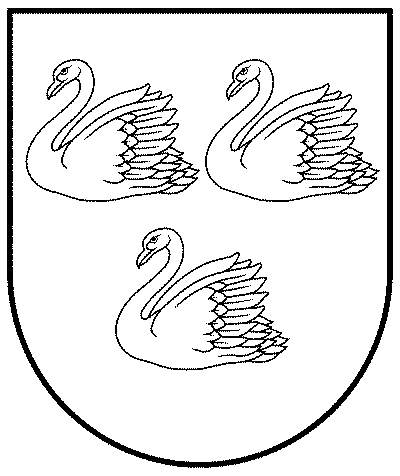 GULBENES NOVADA PAŠVALDĪBAReģ.Nr.90009116327Ābeļu iela 2, Gulbene, Gulbenes nov., LV-4401Tālrunis 64497710, mob.26595362, e-pasts: dome@gulbene.lv, www.gulbene.lv2023.gada 27.aprīlī                                  Nr. GND/2023/422                                  (protokols Nr.7; 68.p.)